Supplementary MaterialSupplementary Figures and TablesSupplementary Figures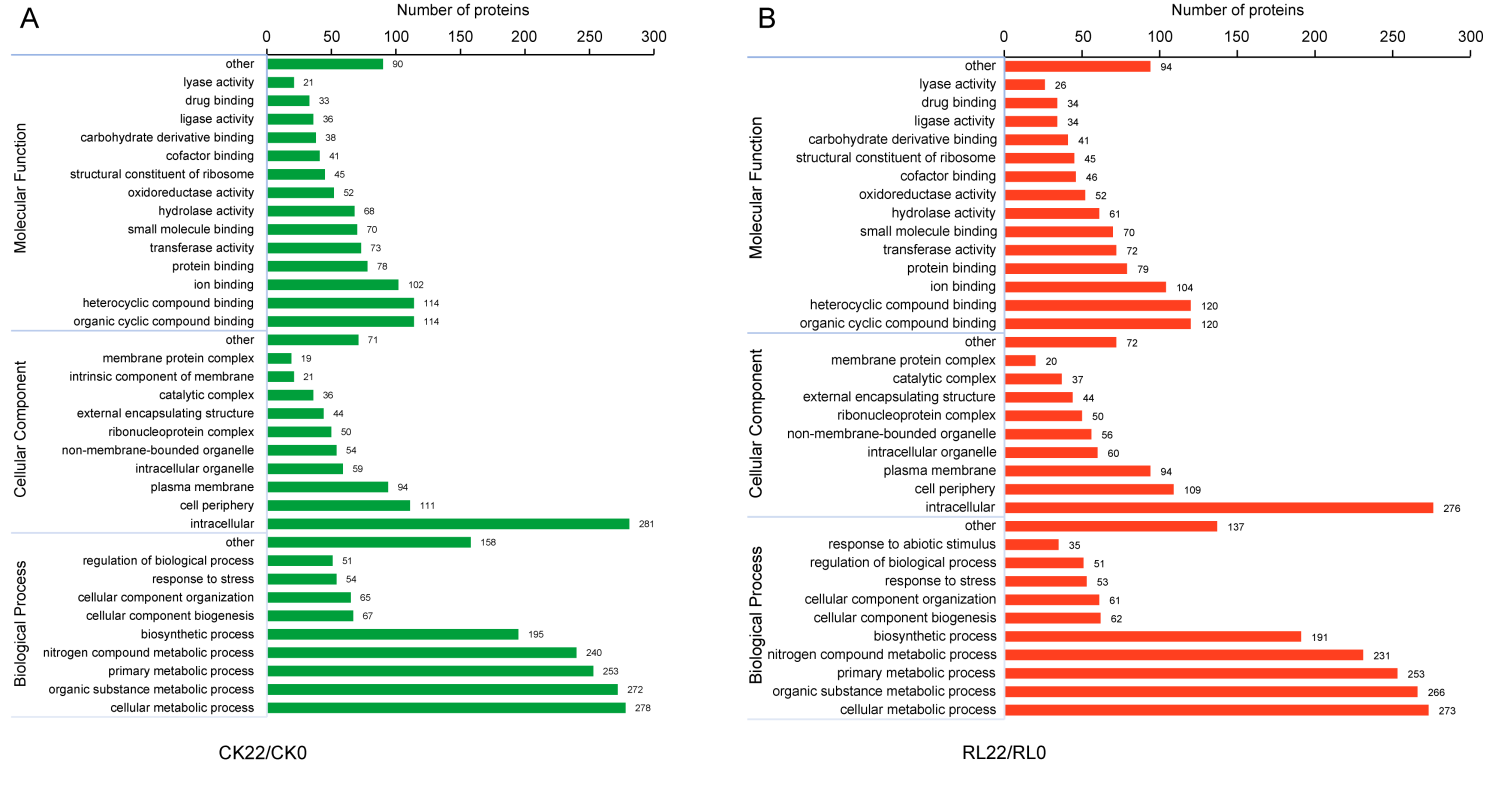 Supplementary Figure1. Go functional annotation of succinylated proteins.(A)CK22/CK0. (B) RL22/RL0.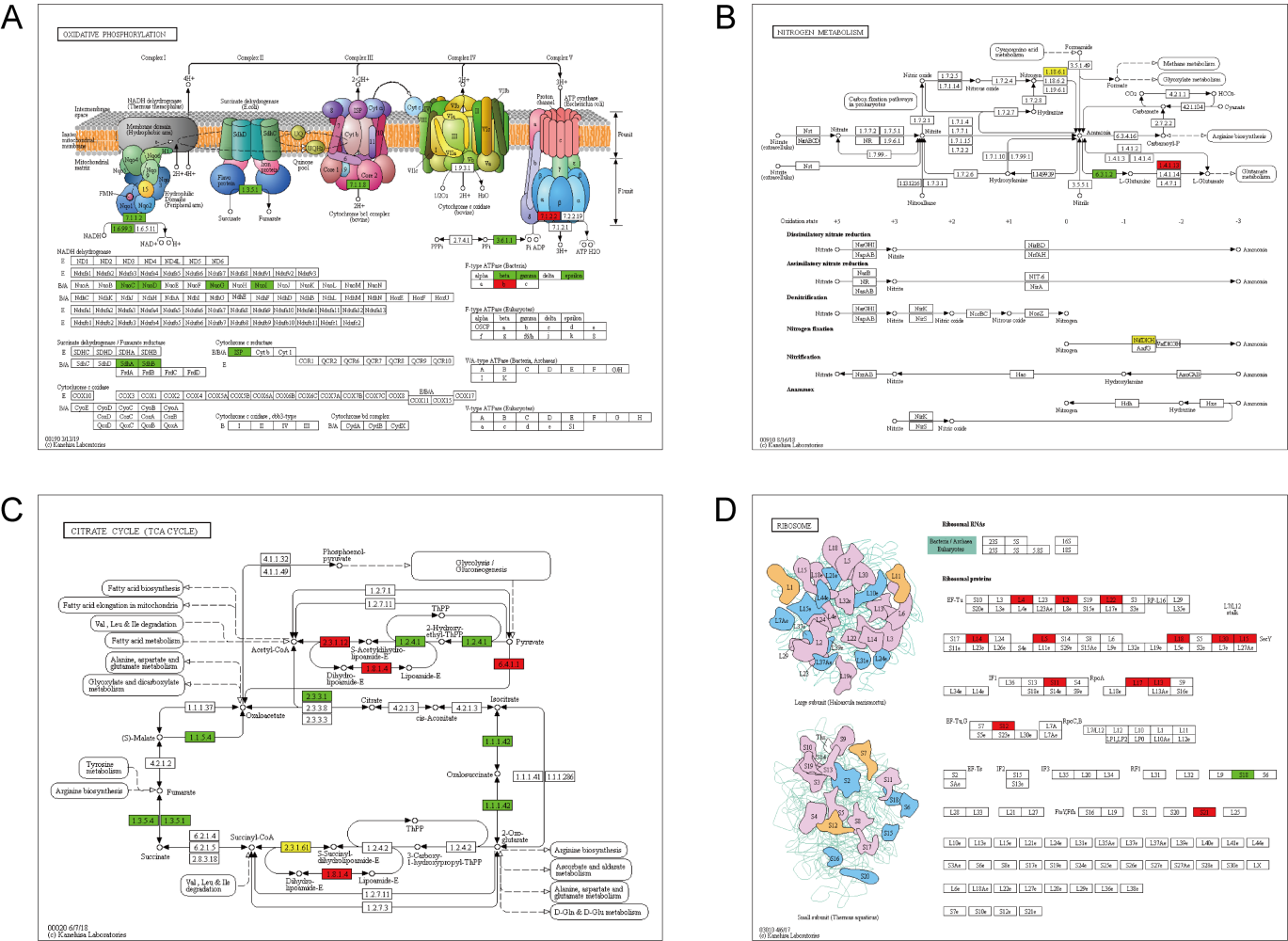 Supplementary Figure2. Significant enrichment of succinylated proteins in KEGG pathways in RL22/CK22. (A) Oxidative phosphorylation pathway.(B) Nitrogen metabolism.(C) TCA cycle. (D) Ribosome.SupplementaryTablesSupplementary Table 1. Real-time PCR primers for nif genes.Supplemental Table 2.List of identified lysine succinylated proteins and sites.Supplemental Table 3.Differentially expressed statistics.Supplemental Table 4.The numbers of identified modification sites.Supplemental Table 5. GO and Subcellular Classify of succinylated proteins.Supplemental Table 6.GO Classify of succinylated proteins in CK22/CK0.Supplemental Table 7.GO Classify of succinylated proteins in RL22/RL0.Supplemental Table 8.Enrichment analysis of succinylated proteins.Supplemental Table 9. Protein-protein interaction network for succinylated proteins.Supplementary Table10. The identified succinylated proteins related to the nitrogen fixation system.GenePrimer sequencesPrimer sequencesGeneForward primer(5′–3′)Reverse primer(5′–3′)16S rRNACACTGGAACTGAGACACGCCGGTGCTTATTCTGTCGnifAATCCACACCGACTCGGAAGGCGATGAACGGCATTTCCnifHCATGGAAGCCGAAGACGAGGAGATGGGGAACTCGGTGnifDTCCAACAAGAAGTCCCAGCGTGGTGCCGATGTAGTAGnifKGCACCACCCAGGAAGAGATCGGGATGTTCAGCTTCModified proteinPositionRatioModified sequencesNifD3300.59KCEEVIAK(1)YKPEWEAVVAKNifD3410.65PEWEAVVAK(1)YRPRNifD4331.55FIFQK(1)MGIPFRNifK3001.75DAPNALSTVLLQPWQLEK(0.969)TKKNifF31.54AK(1)IGLFFGSNTGKNifF1602.10FVGLALDLDNQSGK(1)TDER